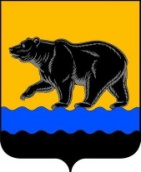 АДМИНИСТРАЦИЯ ГОРОДА НЕФТЕЮГАНСКАПОСТАНОВЛЕНИЕ21.02.2022											  № 20-нпг.НефтеюганскО внесении изменений в постановление администрации города Нефтеюганска от 14.06.2016 № 110-нп «Об утверждении административного регламента предоставления муниципальной услуги «Зачисление в образовательную организацию»В соответствии с Федеральными законами от 29.12.2012 № 273-ФЗ                 «Об образовании в Российской Федерации», от 27.07.2010 № 210-ФЗ                     «Об  организации предоставления государственных  и  муниципальных услуг»,        Уставом города Нефтеюганска, постановлением администрации города Нефтеюганска от 05.09.2013 № 88-нп «О разработке и утверждении административных регламентов предоставления муниципальных услуг», в целях приведения муниципального правового акта в соответствие с законодательством Российской Федерации администрация города Нефтеюганска постановляет: 1.Внести в постановление администрации города Нефтеюганска от 14.06.2016 № 110-нп «Об утверждении административного регламента предоставления муниципальной услуги «Зачисление в образовательную организацию» (с изменениями, внесенными постановлениями администрации города от 13.11.2019 № 186-нп, от 19.03.2021 № 26-нп, от 21.06.2021 № 97-нп,     от 04.08.2021 № 131-нп) следующие изменения, а именно: в приложении к постановлению:   1.1.Пункт 1.2 раздела 1 изложить  в  следующей редакции: «1.2.Заявителями на получение муниципальной услуги являются граждане   Российской Федерации, постоянно проживающие на территории             Российской Федерации, а также временно проживающие в                            Российской  Федерации иностранные граждане и лица без гражданства, в том числе являющиеся родителями (законными представителями) несовершеннолетних   граждан. Получение начального общего образования в образовательных организациях начинается по достижении детьми возраста шести лет и шести месяцев при отсутствии противопоказаний по состоянию здоровья,  но не позже достижения ими возраста восьми лет. По заявлению родителей (законных представителей) детей Учредитель образовательной организации - Департамент образования и молодёжной политики администрации города Нефтеюганска вправе разрешить прием детей в образовательную организацию на обучение по образовательным программам начального общего образования в более раннем или более позднем возрасте.».1.2.Подпункты 2.7.1-2.7.2 пункта 2.7 изложить в следующей редакции:  	«2.7.1.Исчерпывающий перечень документов, необходимых для предоставления муниципальной услуги:	2.7.1.1.Заявление о предоставлении муниципальной услуги и копию документа, удостоверяющего личность заявителя. 	2.7.1.2.Копии документов, удостоверяющих личность ребенка (паспорт – для детей в возрасте 14 лет и старше, свидетельство о рождении - для детей в возрасте до 14 лет).	2.7.1.3.Копию документа, подтверждающего установление опеки или  попечительства ( при  необходимости). 2.7.1.4.Копию свидетельства о регистрации ребенка по месту жительства или по месту пребывания на закрепленной территории или справку о приеме  документов для оформления регистрации по  месту жительства (в  случае  приема  на обучение ребенка или поступающего, проживающего на закрепленной  территории, или в случае использования права  преимущественного  приема на  обучение по  образовательным  программам начального  общего  образования).  2.7.1.5.Справку с места работы родителя (родителей) (законного  представителя) (законных представителей) ребенка (при наличии права внеочередного  или  первоочередного приема на  обучение).  	2.7.1.6.Родители (законные представители) детей, являющихся  иностранными  гражданами  или  лицами   без  гражданства, дополнительно   предъявляют копии документа, подтверждающего родство заявителя (или  законность представления прав ребенка), и копию документа,   подтверждающего   право  заявителя  на  пребывание  в Российской Федерации.	2.7.1.7.Иностранные  граждане  и лица  без   гражданства   все  документы  представляют  на  русском  языке или вместе с заверенным  в установленном  законом  порядке переводом на  русский  язык.  	2.7.1.8.Согласие на обработку персональных данных заявителя и ребенка.	2.7.1.9.Для получения среднего общего образования представляется копия аттестата об основном общем образовании установленного образца.2.7.1.10.Родители (законные представители) детей с ограниченными возможностями здоровья представляют рекомендации территориальной психолого-медико-педагогической комиссии (при наличии). 2.7.1.11.В соответствии с локальными актами организаций  дополнительного образования, заявитель прилагает справку от врача                                      о  состоянии здоровья ребенка с заключением о возможности заниматься в  группах   дополнительного  образования   по  избранному  профилю. 2.7.1.12.К заявлению о зачислении в образовательные организации детей в возрасте до 6 лет 6 месяцев заявитель прилагает разрешение Департамента                             о приёме ребенка в образовательную организацию.2.7.2.Документы, перечисленные в подпунктах 2.7.1.1-2.7.1.12 пункта 2.7 административного регламента, представляются заявителем в образовательную организацию самостоятельно.».1.3.Подпункт 2.7.5 пункта 2.7 изложить в следующей редакции:  «2.7.5.При подаче заявления заявитель предъявляет паспорт либо иной   документ,  подтверждающий факт того, что он является родителем или законным представителем  ребенка.Заявитель в возрасте 14 лет и старше в случае самостоятельной подачи заявления о зачислении в образовательную организацию предъявляет паспорт.  Указанные документы подлежат возвращению заявителю после удостоверения  его личности.».1.4.Абзац первый пункта 2.9 раздела 2 изложить в следующей редакции: «2.9.В соответствии с требованиями пунктов 1, 2, 4.5 части 1 статьи 7 Федерального закона № 210-ФЗ запрещается требовать от заявителя:».1.5.Приложение  2 к административному регламенту предоставления   муниципальной услуги «Зачисление в образовательную организацию» изложить  согласно  приложению к  настоящему  постановлению.  2.Обнародовать (опубликовать) постановление в газете «Здравствуйте,  нефтеюганцы!». 3.Департаменту по делам администрации города (Белякова С.В.) разместить постановление на официальном сайте органов местного самоуправления города Нефтеюганска в сети Интернет.  4.Постановление вступает в силу после его официального опубликования.Глава города Нефтеюганска                              	                                       Э.Х.Бугай                                       Приложение                                               к постановлению                                                           администрации города                                                          от 21.02.2022 № 20-нпПриложение 2к административному регламентупредоставления муниципальной  услуги «Зачисление в  образовательную организацию»Уведомление:                                                               В ______________________________№_____от__________                                                   _______________________________                                                                            _______________________________                                                                    (Ф.И.О. заявителя)Почтовый адрес:______________________________Телефон ______________________________Адрес электронной почты:______________________________                           			ЗАЯВЛЕНИЕПрошу принять (1 либо 2  подчеркнуть): 1.Моего ребенка (сына, дочь, опекаемого) (подчеркнуть) _______________________________________________________________________________________________________                                                      (Фамилия, имя, отчество (последнее - при наличии)2.Меня (Фамилия, имя, отчество (последнее - при наличии))________________________________________________________________в ____ класс _____________________________________________________________                        	указывается направление класса (группы)с формой обучения (отметить):  очная, очно-заочная, заочнаяСведения о поступающем в организацию:Дата рождения: ____________ Место рождения: ________________________________________________________________Место жительства_______________________________________________________                                  	      город, улица, дом, квартира, контактный телефонПрибыл(а) из______________________________________________________________                          			города, села, района, школы, детского садаОкончил(а) ______ класс (при приёме в 1 класс не заполняется)Изучал(а) ______________________ язык (при приёме в 1 класс не заполняется)Сведения о родителях (законных представителях):Мать: ________________________________________________________________                                                                    Фамилия, имя, отчество (последнее - при наличии)Место жительства: ________________________________________________________________дом. тел.: ___________ моб. тел.: _______________ Е-mail: _____________________Отец ________________________________________________________________                                       Фамилия, имя, отчество (последнее - при наличии)Место жительства:дом. тел.: ___________ моб. тел.: ___________________ Е-mail: _________________С уставом, лицензией на осуществление образовательной деятельности, свидетельством о государственной аккредитации и основными образовательными программами, реализуемыми образовательной организацией ознакомлен (а) 												___________ (подпись) 	Документы, являющиеся результатом предоставления муниципальной услуги (уведомления), прошу выдать (направить): в _______________________________________________________________(указать наименование уполномоченного органа) посредством почтовой связи по адресу:___________________________________________________________________________________________________ в форме электронного документа на адрес электронной почты:_________________________________Даю согласие на обработку моих персональных данных
в соответствии с Федеральным законом от 27.07.2006 № 152-ФЗ                                   «О персональных данных».Дата _____________		_________________	______________________	(подпись)			(расшифровка (подписи)	К заявлению прилагаю:Копии документов, удостоверяющих личность ребенка (паспорт – для детей в возрасте 14 лет и старше, свидетельство о рождении – для детей в возрасте до 14 лет);Личное дело обучающегося, документы, содержащие информацию об успеваемости обучающегося в текущем учебном году (выписка из классного журнала с текущими отметками и результатами промежуточной аттестации), заверенные в установленном порядке.Рекомендации территориальной психолого-медико-педагогической комиссии. Для получения рекомендаций территориальной психолого-медико-педагогической комиссии Согласие родителей (законных представителей)Разрешение Департамента о приёме ребенка в муниципальную общеобразовательную организацию.	Другие документы (указать): _______________________________________________________«___» ____________ 20__ г.      _____________________/____________________________                         		 (подпись заявителя)   (расшифровка подписи)Регистрация заявления:Регистрационный номер ___________    Дата регистрации: ____________________